CUSTOMER SERVICE CHARTER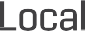 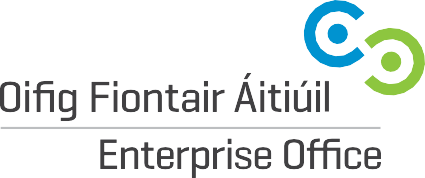 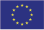 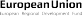 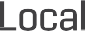 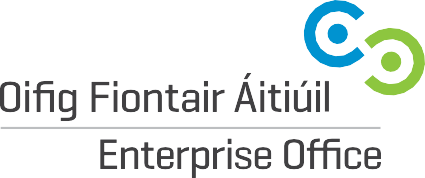 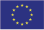 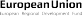 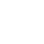 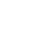 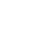 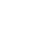 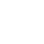 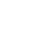 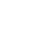 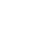 